中華民國106年全國彈翻床錦標賽競賽規程壹、依    據：教育部體育署106年10月6日臺教體署競(二)字1060031116號。貳、宗　　旨：為提倡全民運動，藉由推展彈翻床運動，倍增運動人口，開拓青少年正當運動管道，提昇技術水準及競技能力，進軍亞奧運殿堂，取得優異成績。參、指導單位：教育部體育署、：中華奧林匹克委員會、：中華民國體育運動總會。   肆、主辦單位：中華民國體操協會              中國文化大學體育室              中國文化大學體育學系伍、協辦單位：全國各縣市體育(總)會體操委員會(協會)。          陸、比賽日期與地點：一、日期： 民國106年11月11日（星期六）上午8時30分各單位報到並繳交報名費及保險單，9時30分召開領隊會議，10時30分召開裁判會議(體育館B1體操教室)；11月10日17時起至20時開放各單位練習，11月11日上午9時起至11時開放各單位練習，各單位比賽時間與順序及賽前練習時間表將依照10月27日(星期五）報名結束後，於11月3日前公布於協會網站，請各單位依據賽前練習時間表進行練習。11月11日按照賽程安排依組別及順序進行比賽。詳細情形請上網查詢(http://www.ctga.net)。二、地點：中國文化大學體育館2F(地址：台北市士林區華岡路55號)柒、報名辦法：一、報名時間與地點：即日起至106年10月27日(星期五）下午五時前，以協會專用電子信箱報名：(ctga123@yahoo.com.tw)，並與協會電話確認是否收到(02-27520643、02-87711470)。二、資格：凡中華民國之國民或各級學校、機關或團體均可報名參加；代表學校限在籍學生不得跨校組隊(請於比賽時攜帶學生證或在學證明書加蓋單位印章，以備查驗)。	三、組別：公開組、一般組。(一)公開組：凡曾參加全國性競技體操賽事(包含全運會、全錦賽、全中運、全大運公開組、國內外相關賽會等)獲得個人前8名者，限報名參加公開組，外國籍參賽選手，參與過上述同等級之體操賽事(無論在國內或國外)，並獲得個人前8名者，限報名參加公開組。(二)一般組：凡中華民國之國民，或各級學校、機關或團體均可報名參加一般組。四、參賽人員需辦理保險：依據教育部體育署輔導全國性民間體育活動團體經費補助規定投保300萬以上人身保險(含死亡、傷殘及醫療給付)本會已辦理保險，仍請各單位務必自行再保險（不接受學生保險），報到時未繳交保險單影本不得參賽。五、報名費用：每人新臺幣400元。(請於單位報到時繳交)   報名後未參賽者，仍須繳交行政作業、保險等費用(每人200元)。捌、比賽項目及組別：運動員僅能代表一單位一組別，採個人單項競賽。每單位每組之教練人員至多兩名，每單位總計教練人員至多三名。比賽項目為男子網上單人及女子網上單人2項，競賽組別計有以下四十六組。(一) 大專社會男子公開組－包括專科、大學、團體、機關、公司等，公開組第10級規定動作(二) 大專社會男子一般組－包括專科、大學、團體、機關、公司等，一般組第10級規定動作(三) 大專社會女子公開組－包括專科、大學、團體、機關、公司等，公開組第10級規定動作(四) 大專社會女子一般組－包括專科、大學、團體、機關、公司等，一般組第10級規定動作(五) 高中男子公開組－公開組第10級規定動作(六) 高中男子一般組－一般組第10級規定動作(七) 高中女子公開組－公開組第10級規定動作(八) 高中女子一般組－一般組第10級規定動作(九) 國中三年級男子公開組－公開組第9級規定動作(十) 國中三年級男子一般組－一般組第9級規定動作(十一) 國中三年級女子公開組－公開組第9級規定動作(十二) 國中三年級女子一般組－一般組第9級規定動作(十三) 國中二年級男子公開組－公開組第8級規定動作(十四) 國中二年級男子一般組－一般組第8級規定動作(十五) 國中二年級女子公開組－公開組第8級規定動作(十六) 國中二年級女子一般組－一般組第8級規定動作(十七) 國中一年級男子公開組－公開組第7級規定動作(十八) 國中一年級男子一般組－一般組第7級規定動作(十九) 國中一年級女子公開組－公開組第7級規定動作(二十) 國中一年級女子一般組－一般組第7級規定動作(二十一) 國小六年級男子公開組－公開組第6級規定動作(二十二) 國小六年級男子一般組－一般組第6級規定動作(二十三) 國小六年級女子公開組－公開組第6級規定動作(二十四) 國小六年級女子一般組－一般組第6級規定動作(二十五) 國小五年級男子公開組－公開組第5級規定動作(二十六) 國小五年級男子一般組－一般組第5級規定動作(二十七) 國小五年級女子公開組－公開組第5級規定動作(二十八) 國小五年級女子一般組－一般組第5級規定動作(二十九) 國小四年級男子公開組－公開組第4級規定動作(三十) 國小四年級男子一般組－一般組第4級規定動作(三十一) 國小四年級女子公開組－公開組第4級規定動作(三十二) 國小四年級女子一般組－一般組第4級規定動作(三十三) 國小三年級男子公開組－公開組第3級規定動作(三十四) 國小三年級男子一般組－一般組第3級規定動作(三十五) 國小三年級女子公開組－公開組第3級規定動作(三十六) 國小三年級女子一般組－一般組第3級規定動作(三十七) 國小二年級男子公開組－公開組第2級規定動作(三十八) 國小二年級男子一般組－一般組第2級規定動作(三十九) 國小二年級女子公開組－公開組第2級規定動作(四十)   國小二年級女子一般組－一般組第2級規定動作(四十一) 國小一年級男子公開組－公開組第1級規定動作(四十二) 國小一年級男子一般組－一般組第1級規定動作(四十三) 國小一年級女子公開組－公開組第1級規定動作(四十四) 國小一年級女子一般組－一般組第1級規定動作(四十五) 幼稚園男子組－一般組第1級規定動作(四十六) 幼稚園女子組－一般組第1級規定動作規定動作請至本會網站下載玖、場地器材規格：採用大型彈翻床，長510±10公分，寬300±5公分，高110±5公分(尼龍床尺寸426cm×213cm)，大會設4名場邊保護員，另所屬教練必須擔任保護員。拾、比賽規則依據2017~2020國際彈翻床規則及「中華民國體操協會104年全國彈翻床錦標賽規定動作」之規定實施。詳情請上網查詢及下載。拾壹、服裝規定：公開組須穿著體操服，一般組可穿著一般運動服。拾貳、名次評定與獎勵    比賽採計個人成績，各組之前8名頒發獎狀，前三名頒發獎狀與獎牌。拾參、申訴：   一、對選手資格及裁判判決之申訴，應在判決後20分鐘內，以書面由領隊或教練       簽名蓋章，並繳交保證金5000元，向審判委員會提出，申訴成立確定改判時       保證金退還，如維持原判時，保證金不予以退還。   二、一個單位不能對其他單位的選手提出諮詢。   三、凡規則有明文規定及有同等意義解釋者，以裁判之判決為終決，不得提出異議。   四、申訴以大會審判委員會判決為終決。拾肆：本規程經教育部體育署106年10月6日臺教體署競(二)字1060031116號函核備後實施，修正時亦同，如有質疑，以召開審判委員會議解釋為準。中華民國106年全國彈翻床體操錦標賽報  名  表單位：                      組別：                  領隊：             管理：                 教練1：                 教練2：                參加組別：（※請依照學校就讀年級參加符合規定的組別與級別，共四十六組，若需使用降級的規定動作，請另外填寫申請表並與報名表同時繳交，詳見競賽規程）報名人數：運動員僅能代表一單位一組別，採個人賽制。每單位每組之教練人員至多兩名。每單位總計教練人員至多三名。報名費用：個人：每人新臺幣肆佰元。(請於報名時繳交)公開組各級規定動作內容及評分細則說明公開組1-5級動作(男女組分開比賽，規定動作相同)第2、3、9、10級每級各10個動作，每個動作配分1.0分，合計10.0分。4-8級每級各8個動作，每個動作配分1.0，額外加上2.0分，合計10.0分。。說明：幼稚園及國小1年級組主要動作為連續10次垂直跳，採計時給分制(以秒為單位，計至小數點以下2位)，計時從完成抱膝跳登網瞬間開始，至完成第10個垂直跳登網瞬間停錶，例如16.65秒計為16.65分，整套動作姿勢技術採加分(加0.1-1.0分)，急停動作採扣分(扣0.1-0.2分)。另外，此組選手在完成抱膝跳之同時，明顯順勢壓臂而下者，可獲得額外加分1.0分。除幼稚園及國小1年級組外，男女各組整套動作E分起評分均為10分，整套動作姿勢及技術合計扣分5.0分止(每個動作至多扣0.5分)，手部、腳部、軀幹、頭部之姿勢缺點，每個動作至多扣0.2分，空翻展體角度偏離或空翻未展體時每個動作至多扣0.3分，每個動作配分為1.0分。E分採計E組裁判中間3位E裁判得分之和(即E+E+E)，整套動作滿分為30分。急停動作缺乏穩定時，由E組裁判扣0.1-0.2分。  四、 裁判依據國際體操總會(FIG)所頒布的2017~2020年國際彈翻床評分規則評分。  五、 參賽組別規定；凡曾參加全國競技體操比賽、全中運、全大運公開組，獲個人第8名以內之選手必須報名公開組，其餘之選手可報名一般組或公開組。六、服裝規定:    比賽時，公開組選手穿著體操服及襪子(或體操鞋)，一般組穿著運動服及襪子(或體操鞋)，不可打赤腳、亦不得著皮帶(腰帶)，違反此項規定者在最後得分中扣除0.3分。公開組6-10級動作(男女組分開比賽，規定動作相同)第2、3、9、10級每級各10個動作，每個動作配分1.0分，合計10.0分。4-8級每級各8個動作，每個動作配分1.0，額外加上2.0分，合計10.0分。說明：(大專及社會組比第10級動作)七、比賽套路全部採用規定動作，不按規定動作順序實施，將被視為動作中斷，引起中斷的動作將不被計算分值，裁判僅就先前完成之動作給予評分。八、預跳動作在一分鐘內不扣分，61-90秒扣0.1分，91-120秒扣0.2分，超過120秒扣0.3分。九、結束動作後可以再做一個緩衝跳(垂直跳)，但隨後再出現之多餘動作時，將被E裁判扣1.0分。 十、比賽時，選手所屬的教練應手持保護墊，站在床邊面對裁判席的位置，負責選手的安全保護工    作，否則該選手不得進行比賽。十一、各組各級參賽選手的出場序，將於今年10月31日(星期二)下午二時整假中華民國體操協會辦公室(臺北市中山區朱崙街20號503室)以公開抽籤方式決定，未出席抽籤之單位，屆時則由協會指定人員代抽不得異議。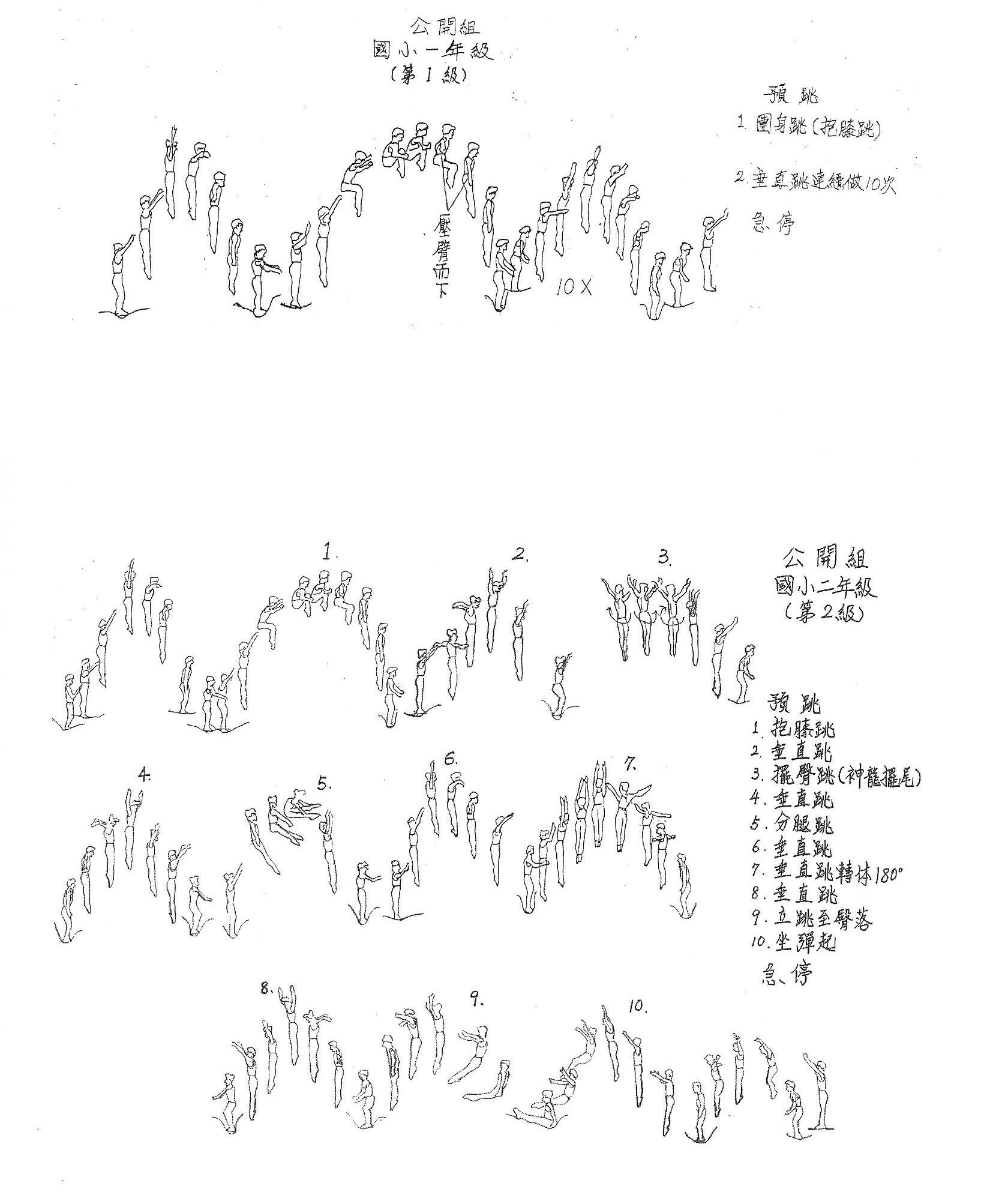 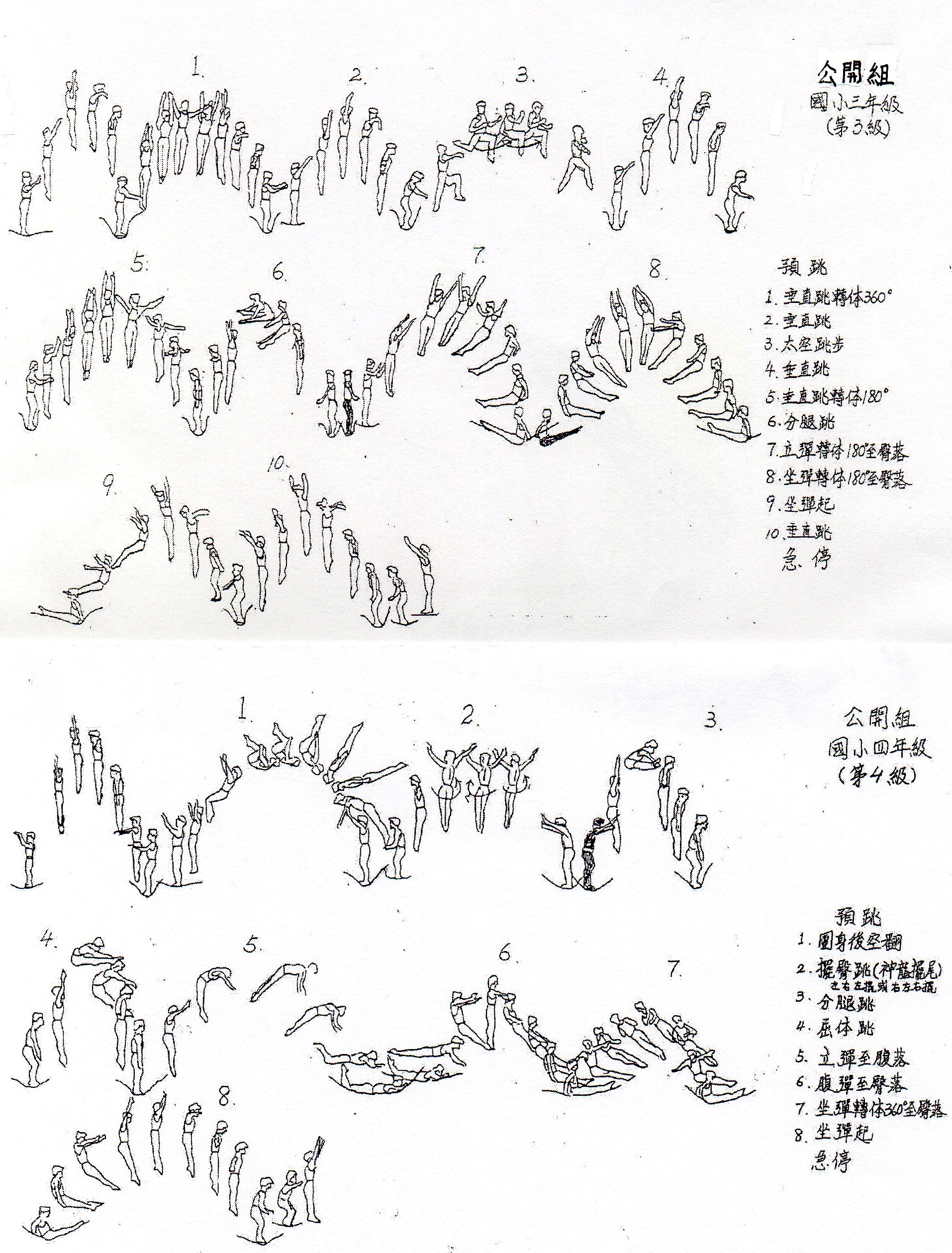 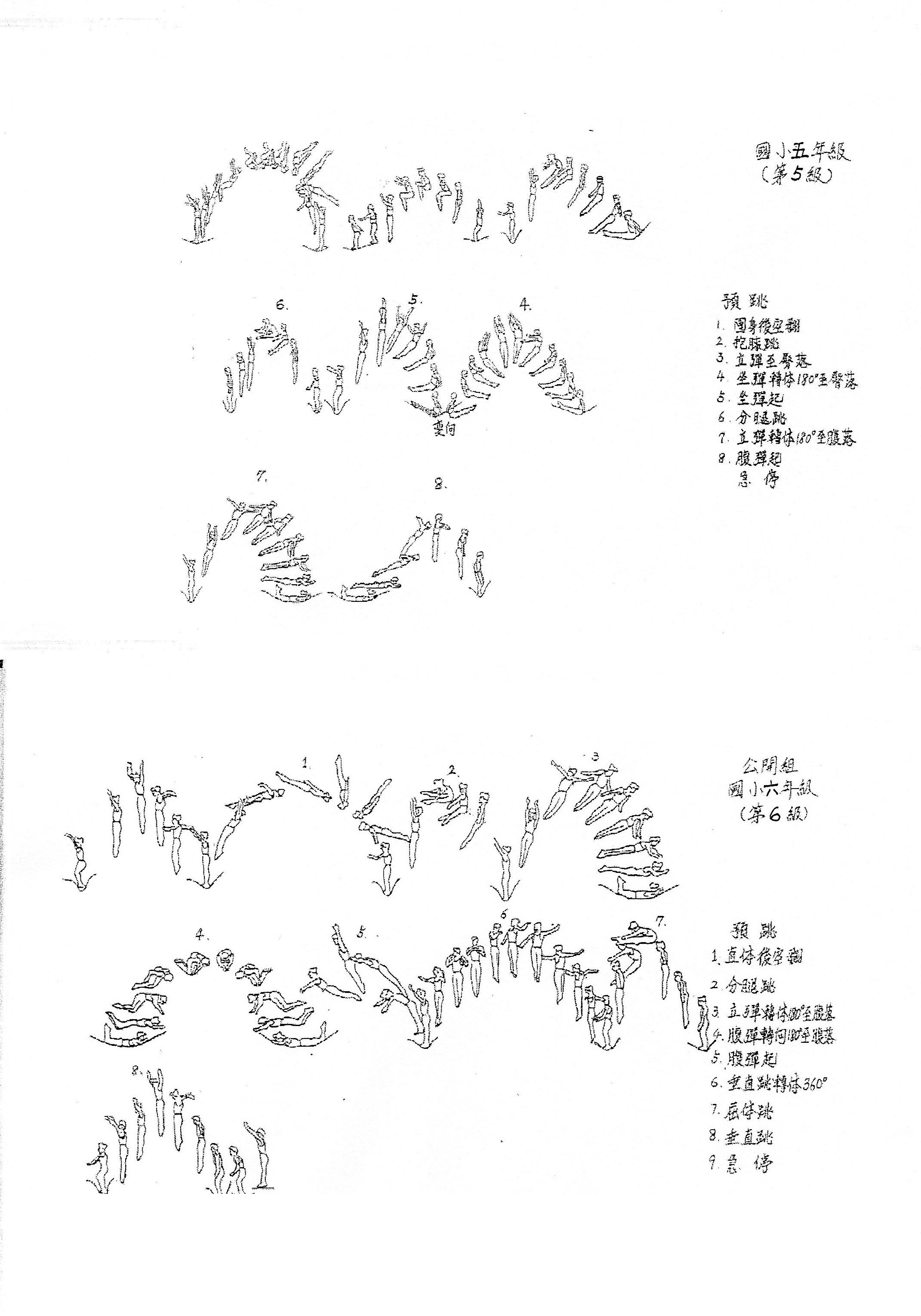 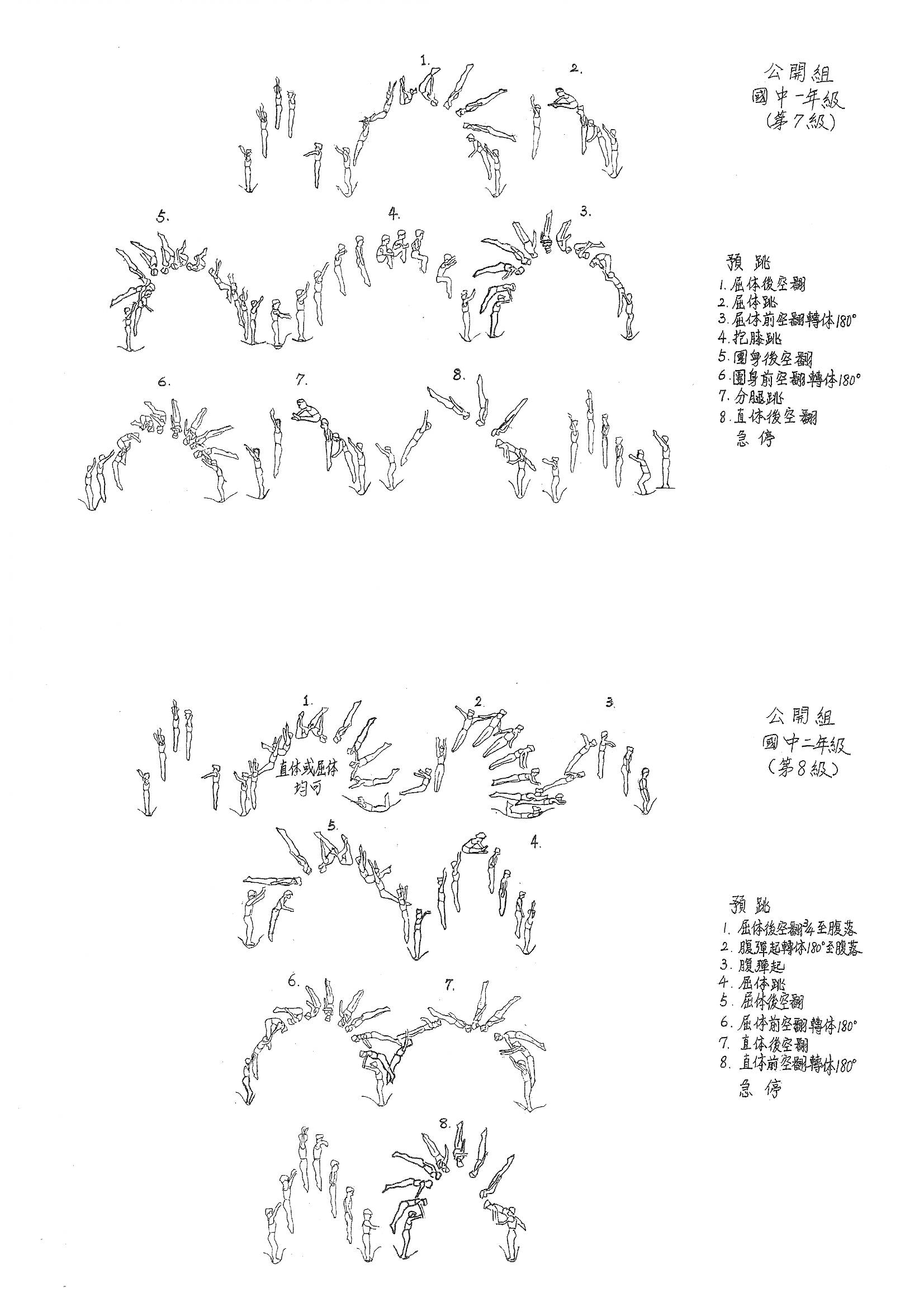 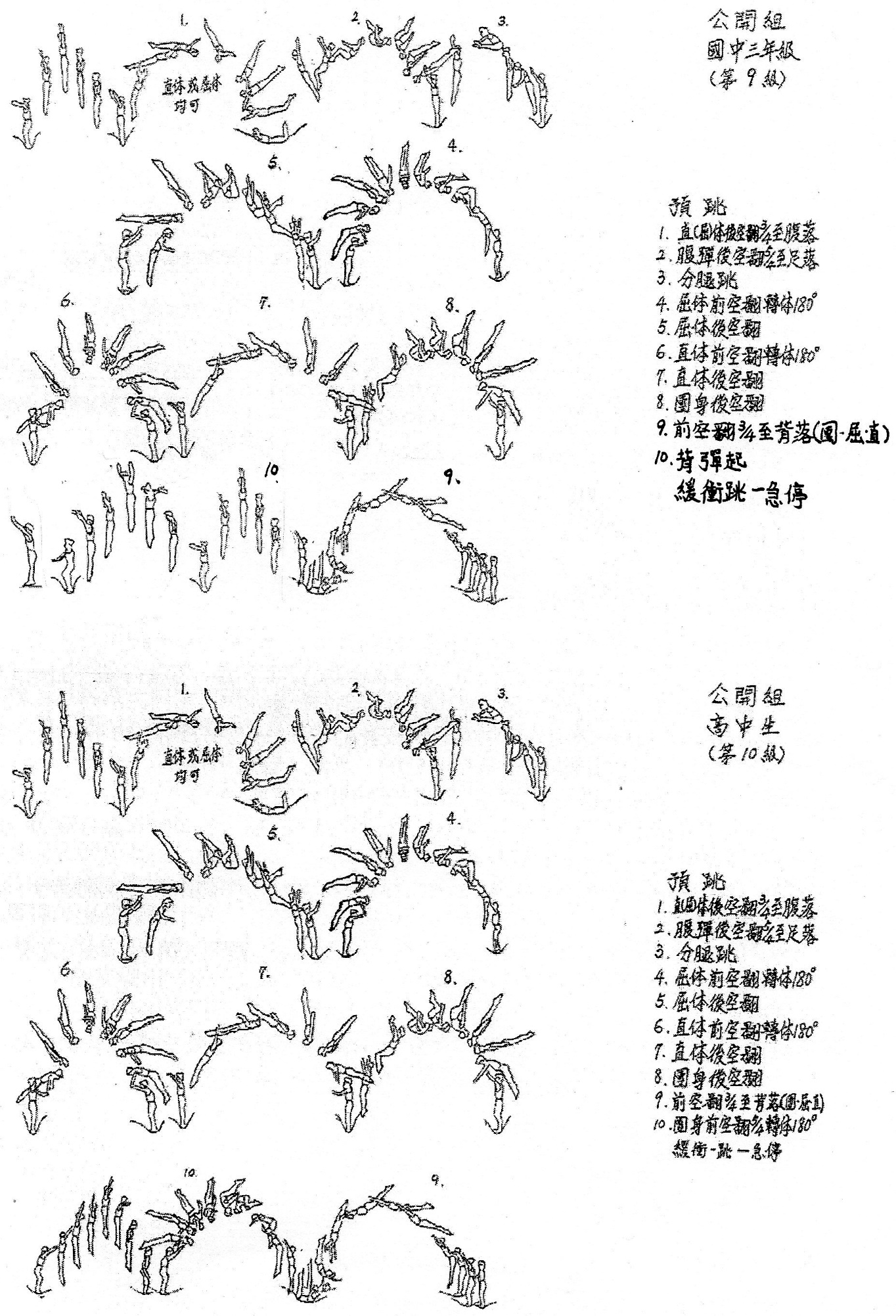 一般組各級規定動作內容及評分細則說明一般組(1-5級)動作(男女組分開比賽，規定動作相同)第2級以上每級共10個動作，每個動作配分1.0分，共計10.0分說明：幼稚園及國小1年級組主要動作為連續10次垂直跳，採計時給分制(以秒為單位，計至小數點以下2位)，計時從完成抱膝跳登網瞬間開始，至完成第10個垂直跳登網瞬間停錶，例如16.65秒計為16.65分，整套動作姿勢技術採加分(加0.1-1.0分)，急停動作採扣分(扣0.1-0.2分)。另外，此組選手在完成抱膝跳之同時，明顯順勢壓臂而下者，可獲得額外加分1.0分。二、 除幼稚園及國小1年級組外，男女各組整套動作E分起評分均為10分，整套動作姿勢及技術     合計扣分5.0分止(每個動作至多扣0.5分)，手部、腳部、軀幹、頭部之姿勢缺點，每個動作至多扣0.2分，空翻展體角度偏離或空翻未展體時每個動作至多扣0.3分，每個動作配分為1.0分。E分採計E組裁判中間3位E裁判得分之和(即E+E+E)，整套動作滿分為30分。三、急停動作缺乏穩定時，由E組裁判扣0.1-0.2分。四、裁判依據國際體操總會(FIG)所頒布的2017~2020年國際彈翻床評分規則評分。五、參賽組別規定；    凡曾參加全國競技體操比賽、全中運、全大運公開組，獲個人第8名以內之選手必須報名公開    組，其餘之選手可報名一般組或公開組。六、服裝規定:    比賽時，公開組選手穿著體操服及體操鞋，一般組穿著運動服及襪子(或體操鞋)，不可打赤腳、 亦不得著皮帶(腰帶)，違反此項規定者在最後得分中扣除0.3分。一般組(6-10級)動作(男女組分開比賽，規定動作相同)第2級以上每級共10個動作，每個動作配分1.0分，共計10.0分 說明：(大專及社會組比第10級動作)七、比賽套路全部採用規定動作，不按規定動作順序實施，將被視為動作中斷，引起中斷的動作將不被計算分值，裁判僅就先前完成之動作給予評分。八、預跳動作在一分鐘內不扣分，61-90秒扣0.1分，91-120秒扣0.2分，超過120秒扣0.3分。九、結束動作後可以再做一個緩衝跳(垂直跳)，但隨後再出現之多餘動作時，將被E裁判扣1.0分。 十、比賽時，選手所屬的教練應手持保護墊，站在床邊面對裁判席的位置，負責選手的安全保護工    作，否則該選手不得進行比賽。十一、各組各級參賽選手的出場序，將於今年10月31日(星期二)下午二時整假中華民國體操協會辦公室(臺北市中山區朱崙街20號503室)以公開抽籤方式決定，未出席抽籤之單位，屆時則由協會指定人員代抽不得異議。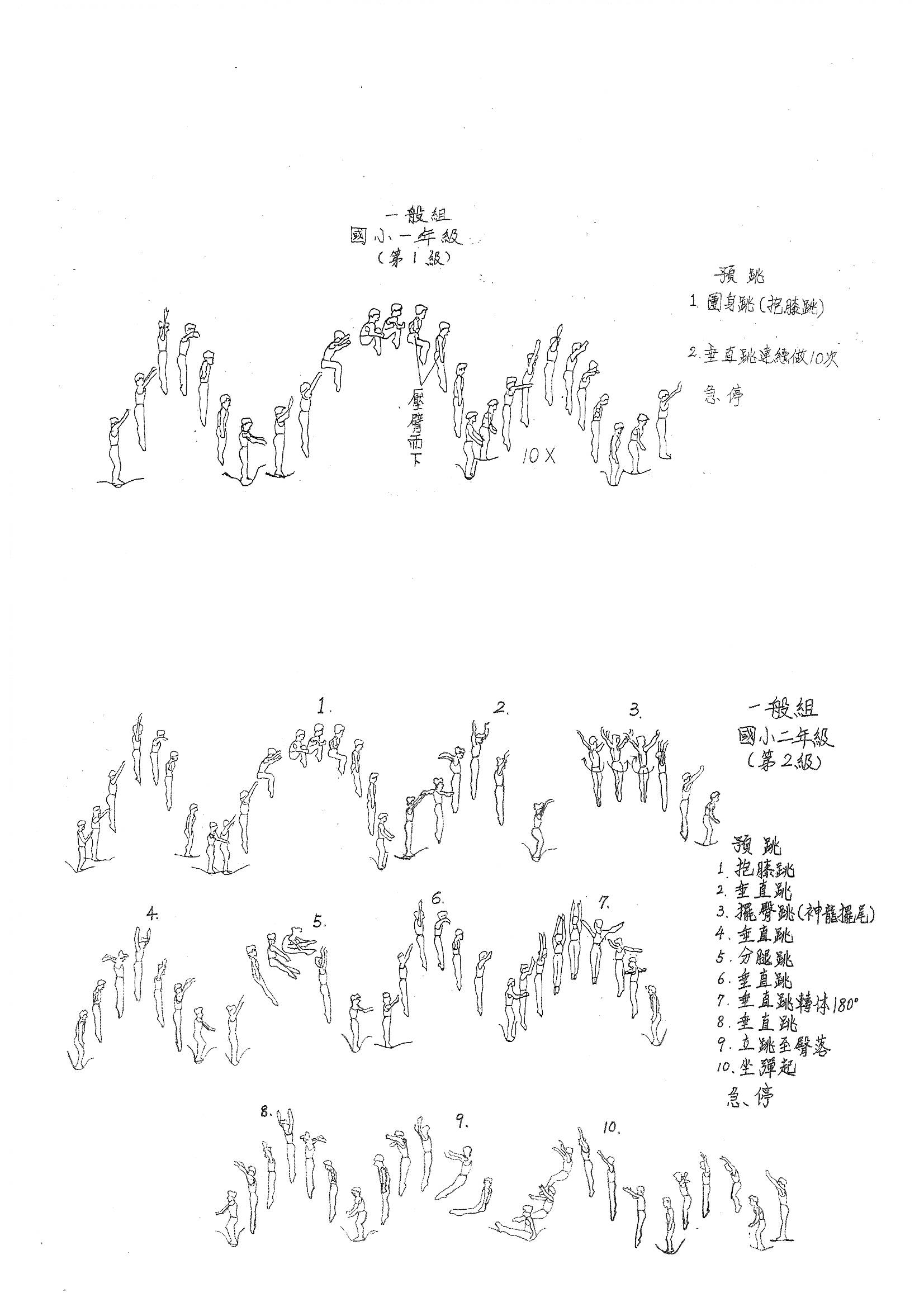 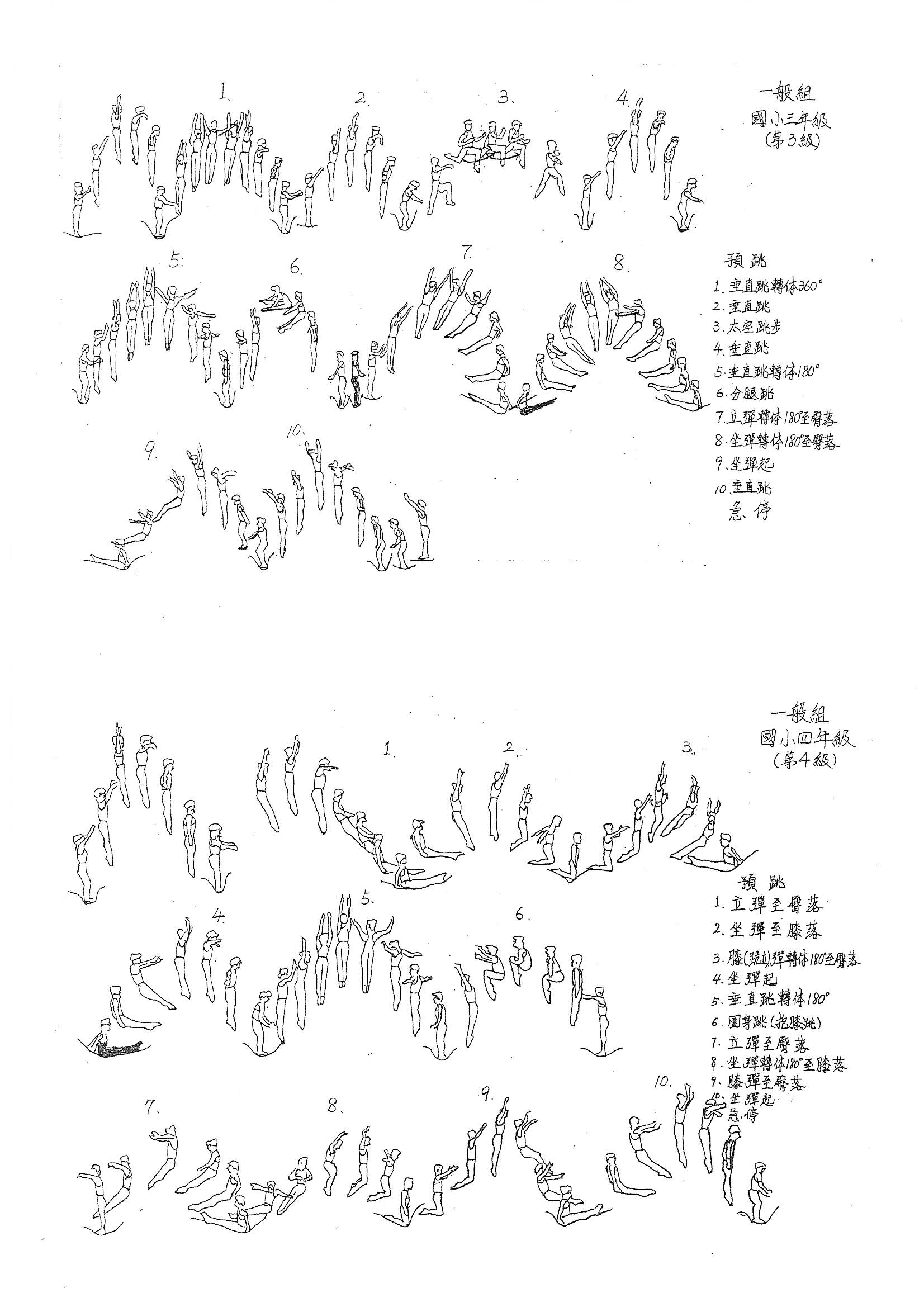 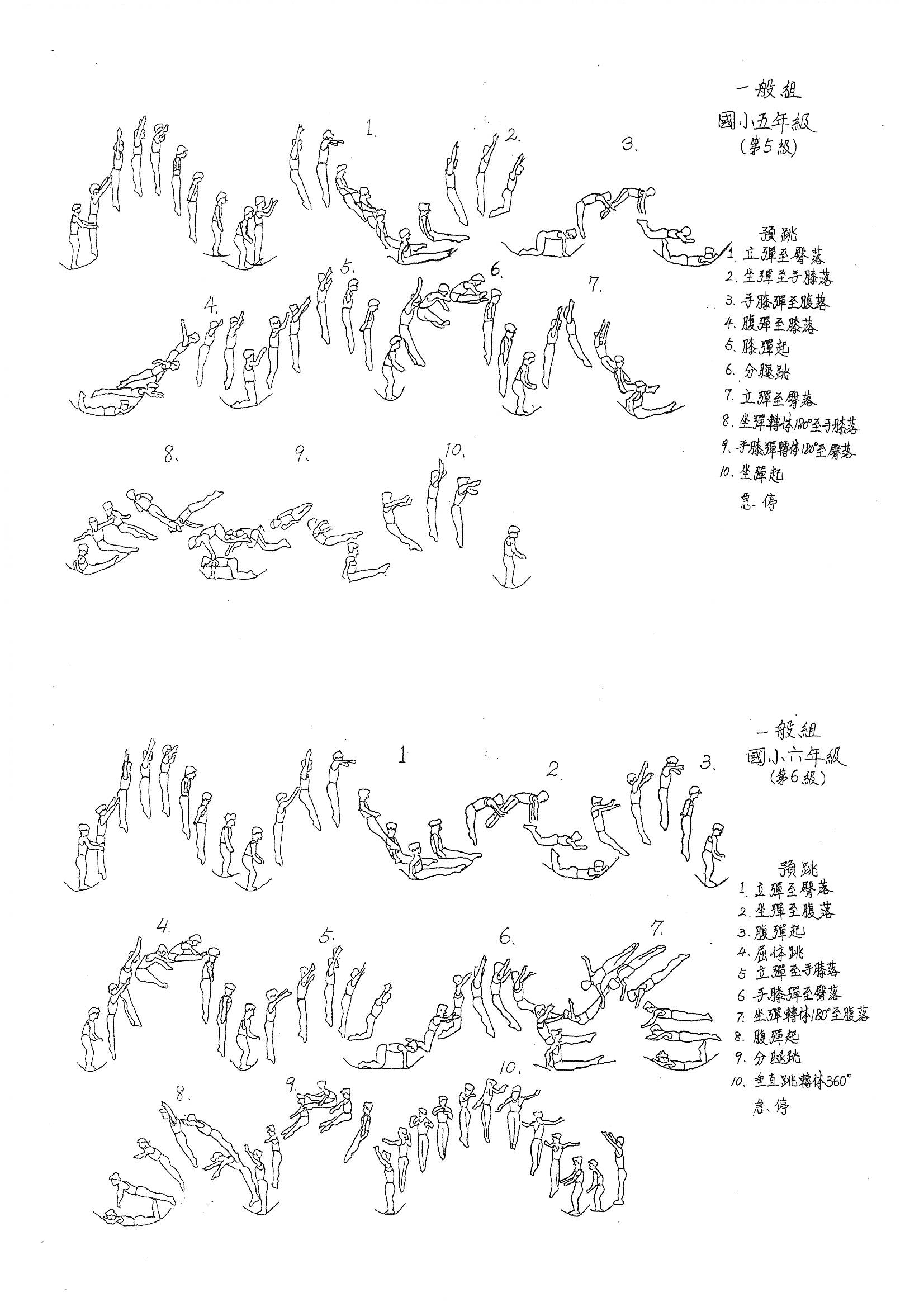 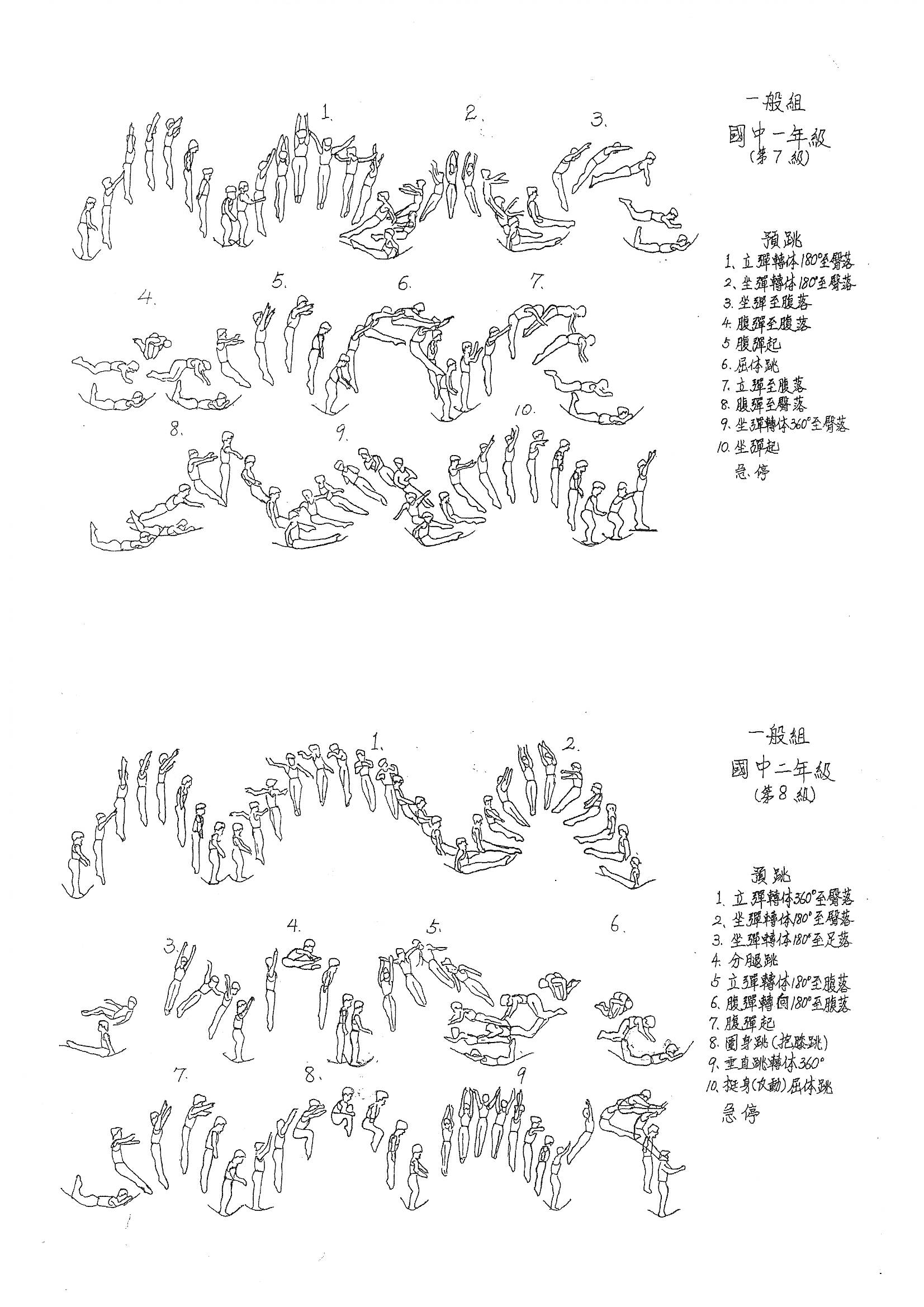 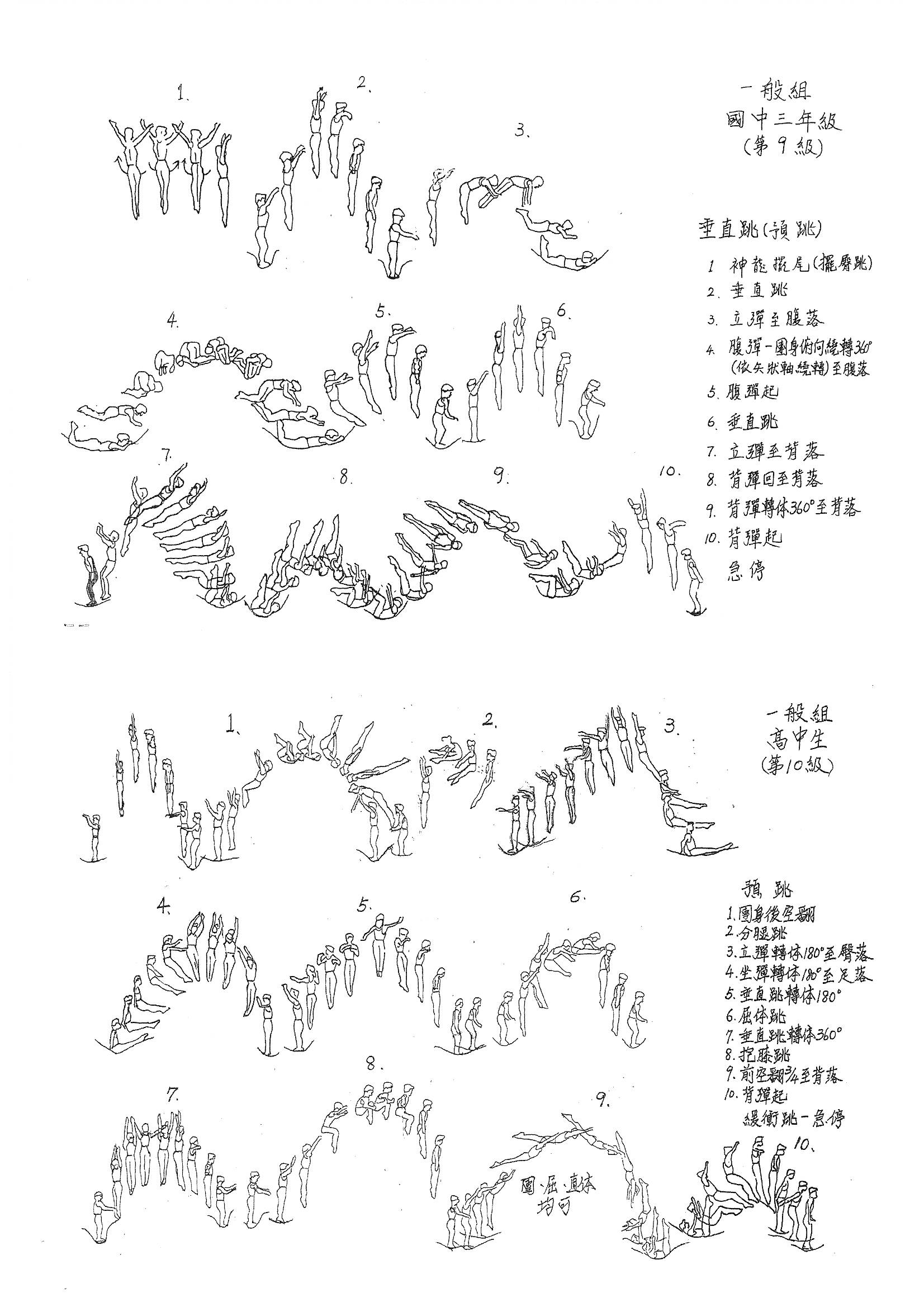 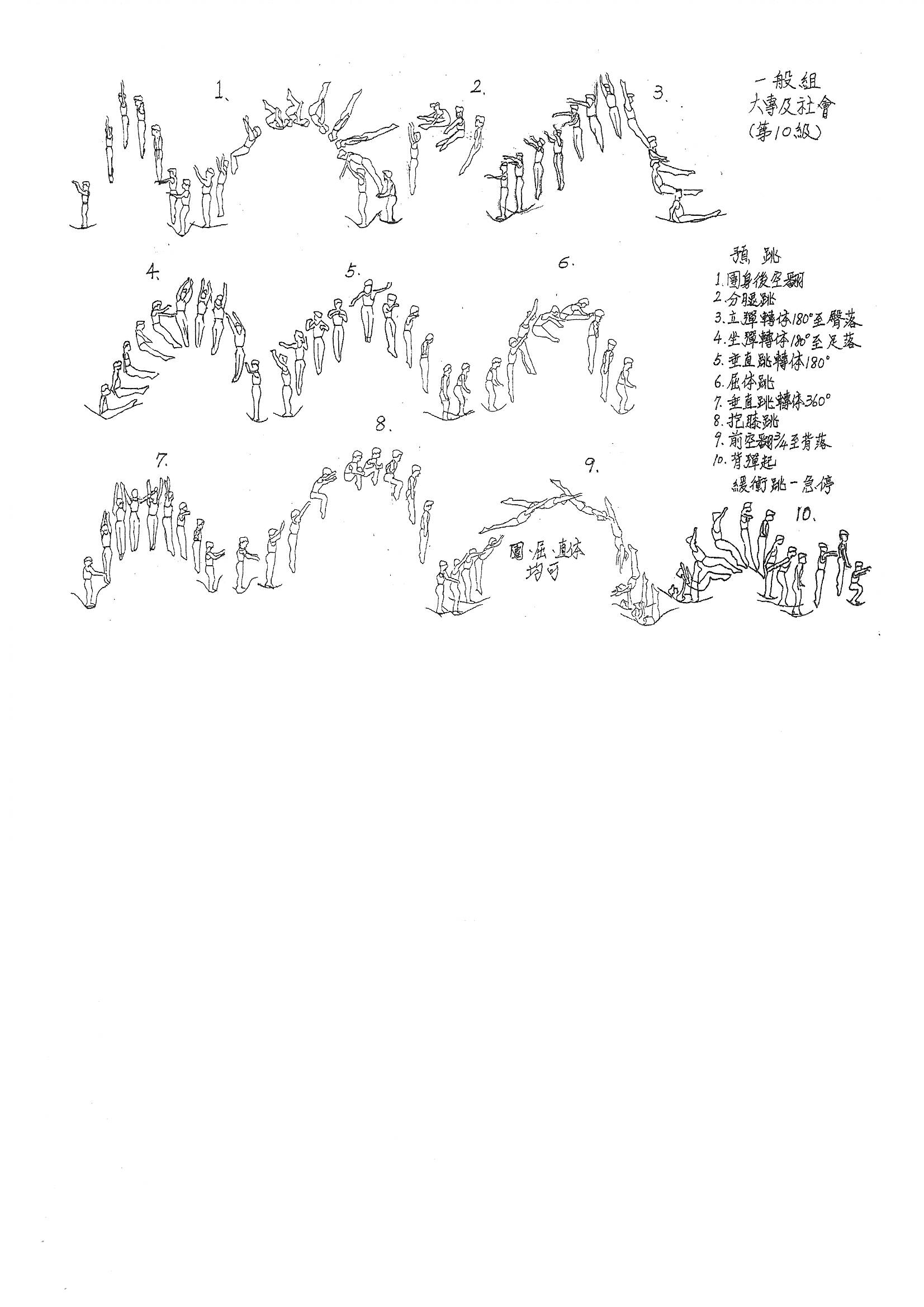 編號姓  名出生年月日(yy/mm/dd)身分證號就讀年級實際指導教練1234567組別：                      單位：                                  選手人數：  人      領隊：          管理：                  教練：      、      隊員：      、      、      、      、      、      本人報名資料僅供主辦單位辦理本活動使用第1級(1年級)第1級(1年級)第2級(2年級)第2級(2年級)第3級(3年級)第4級(4年級)第5級(5年級)垂直跳(預跳)垂直跳(預跳)垂直跳(預跳)垂直跳(預跳)垂直跳(預跳)1團身跳(抱膝跳)1抱膝跳垂直跳轉體360°團身後空翻團身後空翻2垂直跳連續10次2垂直跳垂直跳擺臀跳(神龍擺尾)抱膝跳急停3擺臀跳(神龍擺尾)太空跑步(太空漫遊)分腿跳立彈至臀落4垂直跳垂直跳屈體跳坐彈轉體180°至臀落5分腿跳垂直跳轉體180°立彈至腹落坐彈起6垂直跳分腿跳腹彈至臀落分腿跳7垂直跳轉體180°立彈轉體180°至臀落坐彈轉體360°至臀落立彈轉體180°至腹落8垂直跳坐彈轉體180°至臀落坐彈起腹彈起9立跳至臀落坐彈起急停急停10坐彈起垂直跳急停急停第6級(6年級)第6級(6年級)第7級(7年級)第8級(8年級)第9級(9年級)第10級(高中生以上)垂直跳(預跳)垂直跳(預跳)垂直跳(預跳)垂直跳(預跳)垂直跳(預跳)1直體後空翻屈體後空翻直(屈)體後空翻3/4至腹落直(屈)體後空翻3/4至腹落直(屈)體後空翻3/4至腹落2分腿跳屈體跳腹彈起轉體180°至腹落腹彈後空翻5/4至足落腹彈後空翻5/4至足落3立彈轉體180°至腹落屈體前空翻轉體180°腹彈起分腿跳分腿跳4腹彈轉向180°至腹落抱膝跳屈體跳屈體前空翻轉體180°屈體前空翻轉體180°5腹彈起團身後空翻屈體後空翻屈體後空翻屈體後空翻6垂直跳轉體360°團身前空翻轉體180°屈體前空翻轉體180°直體前空翻轉體180°直體前空翻轉體180°7屈體跳分腿跳直體後空翻直體後空翻直體後空翻8垂直跳直體後空翻直體前空翻轉體180°團身後空翻團身後空翻9急停急停急停前空翻3/4至背落(團、屈、直)前空翻3/4至背落(團、屈、直)10背彈起團身前空翻5/4轉體180°急停急停第1級(幼稚園1年級)第1級(幼稚園1年級)第2級(2年級)第2級(2年級)第3級(3年級)第4級(4年級)第5級(5年級)垂直跳(預跳)垂直跳(預跳)垂直跳(預跳)垂直跳(預跳)垂直跳(預跳)1團身跳(抱膝跳)1抱膝跳垂直跳轉體360°立彈至臀落立彈至臀落2連續10次垂直跳2垂直跳垂直跳坐彈至膝落坐彈至手膝落急停3擺臀跳(神龍擺尾)太空跳步(漫遊太空)膝(跪立)彈轉體180°至臀落手膝彈至腹落4垂直跳垂直跳坐彈起腹彈至膝落5分腿跳垂直跳轉體180°垂直跳轉體180°膝彈起6垂直跳分腿跳團身跳(抱膝跳)分腿跳7垂直跳轉體180°立彈轉體180°至臀落立彈至臀落立彈至臀落8垂直跳坐彈轉體180°至臀落坐彈轉體180°至膝落坐彈轉體180°至手膝落9立跳至臀落坐彈起膝彈至臀落手膝彈轉體180°至臀落(順向轉體)10坐彈起垂直跳坐彈起坐彈起急停急停急停急停第6級(6年級)第6級(6年級)第7級(7年級)第8級(8年級)第9級(9年級)第10級(高中生以上)垂直跳(預跳)垂直跳(預跳)垂直跳(預跳)垂直跳(預跳)垂直跳(預跳)1立彈至臀落立彈轉體180°至臀落立彈轉體360°至臀落擺臀跳(神龍擺尾)團身後空翻2坐彈至腹落坐彈轉體180°至臀落(順向轉體)坐彈轉體180°至臀落垂直跳分腿跳3腹彈起坐彈至腹落坐彈轉體180°至足落(順向轉體)立彈至腹落立彈轉體180°至臀落4屈體跳腹彈至腹落分腿跳腹彈-團身俯向繞轉360°至腹落(依矢狀軸繞轉)坐彈轉體180°至足落(順向轉體)5立彈至手膝落腹彈起立彈轉體180°至腹落腹彈起垂直跳轉體180°6手膝彈至臀落屈體跳腹彈轉向180°至腹落垂直跳屈體跳7坐彈轉體180°至腹落立彈至腹落腹彈起立彈至背落垂直跳轉體360°8腹彈起腹彈至臀落團身跳(抱膝跳)背彈回至背落抱膝跳9分腿跳坐彈轉體360°至臀落垂直跳轉體360°背彈轉體360°至背落前空翻3/4至背落10垂直跳轉體360°坐彈起挺身(反動)屈體跳背彈起背彈起急停急停急停急停緩衝跳-急停